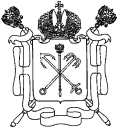 Правительство Санкт-ПетербургаКомитет по образованиюГосударственное бюджетное общеобразовательное учреждениегимназия № 498Невского района Санкт-Петербургаул. Новоселов,21  Санкт-Петербург, 193079                                                                Телефон/факс: (812) 446-18-57ПЛАН ВНЕУРОЧНОЙ ДЕЯТЕЛЬНОСТИобразовательной программы основного общего образованияна 2023/2024 учебный год8-9 классыИзвлечение из образовательной программы основного общего образования   Государственного бюджетного общеобразовательного учреждения гимназии № 498 Невского района Санкт-Петербурга на 2023/2024  учебный год,  принятой Педагогическим советом гимназии, протокол от 25.05.2023 № 6, с учетом мнения Совета родителей, протокол от 23.05.2023 № 4, Совета обучающихся, протокол от 22.05.2023 № 4, утвержденной приказом директора гимназии от 25.05.2023 № 295 3.2. План внеурочной деятельности образовательной программы основного общего образования ГБОУ гимназии № 498 Невского района Санкт-Петербурга3.2.1. Пояснительная записка 1.1. План внеурочной деятельности представляет собой описание целостной системы функционирования образовательного учреждения в сфере внеурочной деятельности и может включать в себя:- план внеурочной деятельности по учебным предметам образовательной программы (предметные  факультативы, ученические научные общества, школьные олимпиады по предметам программы основной школы);- план работы по организации педагогической поддержки обучающихся (проектирование индивидуальных образовательных маршрутов, работа тьюторов, педагогов-психологов);1.2. Содержание плана внеурочной деятельности. Количество часов, выделяемых на внеурочную деятельность, составляет за 5 лет обучения на этапе основной школы не более 1750 часов, в год – не более 350 часов.Величина недельной образовательной нагрузки (количество занятий), реализуемой через внеурочную деятельность, определяется за пределами количества часов, отведенных на освоение обучающимися учебного плана, но не более 10 часов. Для недопущения перегрузки обучающихся допускается перенос образовательной нагрузки, реализуемой через внеурочную деятельность, на периоды каникул, но не более 1/2 количества часов. Внеурочная деятельность в каникулярное время может реализовываться в рамках тематических программ (лагерь с дневным пребыванием на базе общеобразовательной организации или на базе загородных детских центров, в походах, поездках и т. д.).При этом расходы времени на отдельные направления плана внеурочной деятельности могут отличаться:на деятельность ученических сообществ и воспитательные мероприятия целесообразно еженедельно предусмотреть от 2 до 3 часов, при этом при подготовке и проведении коллективных дел масштаба ученического коллектива или общешкольных мероприятий за 1–2 недели может быть использовано до 20 часов (бюджет времени, отведенного на реализацию плана внеурочной деятельности);на внеурочную деятельность по учебным предметам еженедельно – от 1 до 2 часов, на организационное обеспечение учебной деятельности еженедельно – до 1 часа, на осуществление педагогической поддержки социализации обучающихся еженедельно – от 1 до 2 часов, на обеспечение благополучия школьника еженедельно – от 1 до 2 часов. По решению педагогического коллектива, родительской общественности,  с учетом интересов и запросов детей и родителей  в гимназии реализуется модель плана внеурочной деятельности с преобладанием учебно-познавательной деятельности, когда наибольшее внимание уделяется внеурочной деятельности по учебным предметам и организационному обеспечению учебной деятельности.1.3. Нормативная база разработки  плана внеурочной деятельности.Закон Российской Федерации от 29.12.2012 г. (в ред. от 17.02.2023) № 273 – ФЗ «Об образовании в Российской Федерации»;Федеральный государственный образовательный стандарт начального общего образования, утвержденный приказом Минпросвещения России от 31.05.2021 № 286;Федеральный государственный образовательный стандарт основного общего образования, утвержденный приказом Минпросвещения России от 31.05.2021 № 287;Федеральный государственный образовательный стандарт среднего общего образования, утвержденный приказом Минпросвещения России от 12.08.2022 № 732;Приказ Министерства просвещения РФ от 18.05.2023 № 372 «Об утверждении федеральной образовательной программы начального общего  образования».Приказ Министерства просвещения РФ от 18.05.2023 № 370 «Об утверждении федеральной образовательной программы основного общего  образования».Приказ Министерства просвещения РФ от 18.05.2023 № 371 «Об утверждении федеральной образовательной программы среднего общего  образования».СанПиН 2.4.2.2821-10 «Санитарно–эпидемиологические требования к условиям и организации обучения в общеобразовательных учреждениях»Постановление Главного государственного санитарного врача Российской Федерации санитарного врача от 28.09.2020 № 28 «Об утверждении СП.2.4.3648-20 «Санитарно–эпидемиологические требования к организациям воспитания и обучения, отдыха и оздоровления детей и молодежи».Устав Государственного бюджетного общеобразовательного учреждения гимназии № 498 Невского района Санкт-Петербурга.1.4. Цели и планируемые результаты внеурочной деятельностиВ соответствии с Федеральным государственным образовательным стандартом основного общего образования внеурочная деятельность, как и учебная деятельность на уроке, направлена на решение задач воспитания и социализации учащихся.Внеурочная деятельность – это образовательная деятельность, осуществляемая в формах, отличных от урочной, и направленная на достижение школьниками личностных, метапредметных и предметных результатов. План внеурочной деятельности образовательной организации является обязательной частью организационного раздела основной образовательной программы, а рабочие программы внеурочной деятельности являются обязательной частью содержательного раздела основной образовательной программы. В целях реализации плана внеурочной деятельности образовательной организацией может предусматриваться использование ресурсов других организаций (в том числе в сетевой форме, включая организации дополнительного образования, профессиональные образовательные организации, образовательные организации высшего образования, научные организации, организации культуры, физкультурно-спортивные, детские общественные объединения и иные организации, обладающие необходимыми ресурсами. Формы внеурочной деятельности должны предусматривать активность и самостоятельность обучающихся, сочетать индивидуальную и групповую работы, обеспечивать гибкий режим занятий (продолжительность, последовательность), переменный состав обучающихся, проектную и исследовательскую деятельность, экскурсии, походы, деловые игры и пр. В зависимости от конкретных условий реализации основной образовательной программы, числа обучающихся и их возрастных особенностей допускается формирование учебных групп из обучающихся разных классов в пределах одного уровня образования. В соответствии с требованиями обновленных ФГОС ООО образовательная организация обеспечивает проведение до 10 часов еженедельных занятий внеурочной деятельности (до 1750 часов на уровне основного общего образования)Часы внеурочной деятельности используются на социальное, творческое, интеллектуальное, общекультурное, физическое, гражданско-патриотическое развитие обучающихся, на создание условий для  самореализации учащихся и осуществление педагогической поддержки в преодолении ими трудностей в обучении и социализации. Обязательным условием организации внеурочной деятельности является ее воспитательная направленность, соотнесенность с рабочей программой воспитания образовательной организации. С целью реализации принципа формирования единого образовательного пространства на всех уровнях образования часы внеурочной деятельности используются через реализацию модели плана с преобладанием учебно-познавательной деятельности, когда наибольшее внимание уделяется внеурочной деятельности по учебным предметам и формированию функциональной грамотности.Содержательное наполнение указанной модели предусматривает занятия обучающихся по углубленному изучению отдельных учебных предметов; занятия обучающихся по формированию функциональной грамотности; занятия обучающихся с педагогами, сопровождающими проектно-исследовательскую деятельность; профориентационные занятия обучающихся.Результат внеурочной деятельности - развитие - на основе освоения универсальных учебных действий, познания и освоения мира – личности обучающегося, его активной учебно-познавательной деятельности, формирование его готовности к саморазвитию и непрерывному образованию. 1.5. Направления и формы организации внеурочной деятельностиВнеурочная деятельность организуется по направлениям развития личности:духовно- нравственноеобщеинтеллектуальноеобщекультурноесоциальноеспортивно-оздоровительное.1.5.1. Духовно-нравственное направление реализуется в соответствии с программой духовно-нравственного воспитания учащихся. Направлено на духовно-нравственное развитие и воспитание в каждом ученике гражданина и патриота, предусматривающее принятие ими моральных норм, нравственных установок и национальных ценностей;  на раскрытие способностей и талантов учащихся, подготовку их к жизни в высокотехнологичном конкурентном мире.Целесообразность направления заключается в обеспечении духовно-нравственного развития обучающихся в единстве урочной, внеурочной и внешкольной деятельности, в совместной педагогической работе образовательного учреждения, семьи и других институтов общества.Основные задачи:формирование способности к духовному развитию, реализации творческого потенциала в учебно-игровой, предметно-продуктивной, социально ориентированной деятельности на основе нравственных установок и моральных норм, непрерывного образования, самовоспитания и универсальной духовно-нравственной компетенции – «становиться лучше»; укрепление нравственности – основанной на свободе воли и духовных отечественных традициях, внутренней установки личности школьника поступать согласно своей совести;формирование основ морали – осознанной обучающимся необходимости определенного поведения, обусловленного принятыми в обществе представлениями о добре и зле, должном и недопустимом; укрепление у младшего школьника позитивной нравственной самооценки и самоуважения, жизненного оптимизма;формирование основ нравственного самосознания личности (совести) – способности младшего школьника формулировать собственные нравственные обязательства, осуществлять нравственный самоконтроль, требовать от себя выполнения моральных норм, давать нравственную оценку своим и чужим поступкам;принятие обучающимся базовых общенациональных ценностей;развитие трудолюбия, способности к преодолению трудностей;формирование основ российской гражданской идентичности; пробуждение веры в Россию, чувства личной ответственности за Отечество; формирование патриотизма и гражданской солидарности;развитие навыков организации и осуществления сотрудничества с педагогами, сверстниками, родителями, старшими детьми в решении общих проблем;По итогам работы в данном направлении  проводятся коллективные творческие дела, конкурсы.		1.5.2. Общеинтеллектуальное направление предполагает организацию познавательной деятельности, направленной на самостоятельное приобретение обучающимися нового знания  или нового алгоритма приобретения знаний,  творческих подходов к организации познавательной деятельности. Цель работы в этом направлении. - формирование целостного, осознанного отношения к знаниям, к самому процессу познания. Целесообразность  направления заключается в обеспечении достижения планируемых результатов освоения основной образовательной программы основного общего образования. Основными задачами являются:  формирование навыков научно-интеллектуального труда; развитие культуры логического и алгоритмического мышления, воображения; формирование первоначального опыта практической преобразовательной деятельности; овладение навыками универсальных учебных действий у обучающихся на уровне основного общего образования.		По итогам работы в данном направлении проводятся конкурсы, защита проектов.1.5.3. Общекультурное (художественно-эстетическое) предполагает развитие эмоционально-образного и художественно-творческого мышления во внеурочной деятельности, что позволяет учащимся ощущать свою принадлежность к национальной культуре, повышает чувство личной самодостаточности. Цель- формирование ценностного отношения к прекрасному, представлений об эстетических идеалах и ценностях.Целесообразность данного направления заключается в воспитании способности к духовному развитию, нравственному самосовершенствованию, формированию ценностных ориентаций, развитие обшей культуры, знакомство с общечеловеческими ценностями мировой культуры, духовными ценностями отечественной культуры, нравственно-этическими ценностями многонационального народа России и народов других стран.Основными задачами являются:формирование ценностных ориентаций общечеловеческого содержания;становление активной жизненной позиции;воспитание основ правовой, эстетической, физической и экологической культуры. 		По итогам работы в данном направлении  проводятся концерты, конкурсы, выставки.1.5.4. Социальное направление (социально-преобразующее творчество) -  создание условий для перевода  обучающегося в позицию активного члена гражданского общества, способного самоопределяться на основе общепринятых ценностей, а также вырабатывать собственное понимание заданных извне целей, разрабатывать проекты преобразования общества, реализовывать данные проекты.Целесообразность направления заключается в активизации внутренних резервов обучающихся, способствующих успешному освоению нового социального опыта на уровне основного общего образования, в формировании социальных, коммуникативных и конфликтологических компетенций, необходимых для эффективного взаимодействия в социуме.Основными задачами являются:формирование психологической культуры и коммуникативной компетенции для обеспечения эффективного и безопасного взаимодействия в социуме;- формирование способности обучающегося сознательно выстраивать и оценивать отношения в социуме; становление гуманистических и демократических ценностных ориентаций; формирование основы культуры межэтнического общения; формирование отношения к семье как к основе российского общества; воспитание у  школьников почтительного отношения к родителям, осознанного, заботливого отношения к старшему поколению.       По итогам работы в данном направлении  проводятся конкурсы, выставки, защиты проектов.1.5.5. Спортивно-оздоровительная деятельность строится с опорой на Программу формирования культуры здорового и безопасного образа жизни обучающихся. Целесообразность данного направления заключается в формировании знаний, установок, личностных ориентиров и норм поведения, обеспечивающих сохранение и укрепление физического, психологического и социального здоровья учащихся  как одной из ценностных составляющих, способствующих познавательному и эмоциональному развитию ребенка, достижению планируемых результатов освоения основной образовательной программы. Основные задачи:-  формирование культуры здорового и безопасного образа жизни;- использование оптимальных двигательных режимов для детей с учетом их возрастных, психологических и иных особенностей;-  развитие потребности в занятиях физической культурой и спортом.По итогам работы в данном направлении проводятся конкурсы, соревнования, показательные выступления, дни здоровья.1.6. Формы организации образовательной деятельности, чередование учебной и внеурочной деятельности в рамках реализации основных образовательных программ основного общего образования определяет образовательная организация. Чередование учебной и внеурочной деятельности устанавливается календарным учебным графиком образовательной организации. Время, отведённое на внеурочную деятельность, не учитывается при определении максимально допустимой недельной нагрузки обучающихся.В плане внеурочной деятельности реализуются как линейные (занятия проводятся по расписанию один-два раза в неделю), так и нелинейные (экскурсии, игры, социальные практики) курсы.1.7. Внеурочная деятельность организуется в таких формах как художественные, культурологические, филологические, хоровые студии, сетевые сообщества, школьные спортивные клубы и секции, конференции, олимпиады, военно-патриотические объединения, экскурсии, соревнования, поисковые и научные исследования, общественно полезные практики и другие формы на добровольной основе в соответствии с выбором участников образовательных отношений.Традиционные формы организации деятельности: факультативы, научные общества учащихся, а также экскурсии, походы, познавательные игры и беседы, разнообразные учебные и учебно-исследовательские проекты. Разнообразные  конкурсы рисунков, рассказов, сочинений. К формам внеурочной деятельности относят и  внешкольные акции познавательной направленности (олимпиады, конференции, интеллектуальные марафоны). Возможны дополнительные образовательные модули, спецкурсы, школьные научные общества, учебные научные исследования, практикумы и т. д., проводимые в формах, отличных от урочной (классно-урочной).Программы, направленные на формирование ценности здоровья и здорового образа жизни, предусматривают разные формы организации занятий: секции, конкурсы, спортивные праздники, викторины, экскурсии, Дни здоровья.1.8.  Количество занятий внеурочной деятельности для каждого обучающегося определяется его родителями (законными представителями) с учетом занятости обучающегося во второй половине дня.План внеурочной деятельности ГБОУ гимназии № 498 обеспечивает введение в действие и реализацию требований Федерального государственного образовательного, основного общего образования и определяет общий и максимальный объем нагрузки обучающихся в рамках внеурочной деятельности, состав и структуру направлений и форм внеурочной деятельности по классам.  3.2.2. План внеурочной деятельности для VIII-IX  классовVIII класс.IХ класс*  Количество часов в неделю определяется  по выбору учащихся и родителей (законных представителей), но не более 10 часов.План реализует индивидуальный подход в процессе внеурочной деятельности, позволяя обучающимся раскрыть свои творческие способности и интересы.Занятия групп проводятся на базе гимназии в учебных кабинетах, в компьютерных классах, кабинете музыки, в спортивном зале, читальном зале, конференц-зале, лабораториях «Студии гуманитарных технологий». Занятия по внеурочной деятельности проводятся учителями, педагогами дополнительного образования, психологом, преподавателем-организатором ОБЖ, специалистами в рамках сетевого взаимодействия.Таким образом, план  внеурочной деятельности на 2023/2024 учебный год создаёт условия для повышения качества образования, обеспечивает развитие личности обучающихся, способствует самоопределению учащихся в выборе профиля обучения с учетом возможностей педагогического коллектива.Направления внеурочной деятельностиСостав и структура направлений внеурочной деятельностиФормы организацииОбъем внеурочной деятельности, часовОбъем внеурочной деятельности, часовНаправления внеурочной деятельностиСостав и структура направлений внеурочной деятельностиФормы организациив неделюв годСпортивно-оздоровительноеБаскетболзанятие268Спортивно-оздоровительноеЮный турист занятие268Духовно-нравственноеРазговоры о важномклассный час134Духовно-нравственноеИстория страны в истории моей семьи.проектная деятельность134                                                СоциальноеРоссия - мои горизонтызанятие134                                                СоциальноеЧеловек 21 века. Основные навыки для успехазанятие134Общеинтеллектуаль-ноеСтарт в наукупроектная и экскурсионная деятельность1/017Общеинтеллектуаль-ноеSTEM-проектыпроектная деятельность134Общеинтеллектуаль-ноеИгра ума (дебаты)игра134Общеинтеллектуаль-ноеМногранникУмзанятие134Общеинтеллектуаль-ноеЗанимательная математиказанятие134Общеинтеллектуаль-ноеНескучная педагогиказанятие134Общеинтеллектуаль-ноеКомпетенции  каждого дня (функциональная грамотность)занятие134Общеинтеллектуаль-ноеЛаборатория координациизанятие134Общеинтеллектуаль-ноеАнглийский язык в научной  и повседневной жизни.проектная деятельность268ОбщекультурноеПетербург как феномен культуры занятие, экскурсионная деятельность 134ОбщекультурноеТеатральное пространство Петербургатеатральные уроки134ИТОГО:ИТОГО:ИТОГО:7*238Направления внеурочной деятельностиСостав и структура направлений внеурочной деятельностиФормы организацииОбъем внеурочной деятельности, часовОбъем внеурочной деятельности, часовНаправления внеурочной деятельностиСостав и структура направлений внеурочной деятельностиФормы организациив неделюв годСпортивно-оздоровительноеБаскетболзанятие268Спортивно-оздоровительноеЮный туристзанятие268Духовно-нравственноеРазговоры о важномклассный час134Духовно-нравственноеНравственные уроки  историипроектная деятельность134СоциальноеРоссия - мои горизонтызанятие-тренинг134СоциальноеГибкие навыки – залог успешной самореализациитренинг134Общеинтеллектуаль-ноеСтарт в наукуПроектная деятельность134Общеинтеллектуаль-ноеSTEM-проекты – требование времениПроектная деятельность134Общеинтеллектуаль-ноеУчимся для жизни – стремимся в будущеезанятие134Общеинтеллектуаль-ноеОсновы педагогикизанятие134Общеинтеллектуаль-ноеОт функциональной грамотности – к важнейшим компетенциямзанятие134Общеинтеллектуаль-ноеМногранникУмзанятие134Общеинтеллектуаль-ноеЛаборатория мышлениязанятие134Общеинтеллектуаль-ноеЗа страницами учебника математикизанятие134Общеинтеллектуаль-ноеФизика в экспериментахэкспериментариум134Общеинтеллектуаль-ноеЛитературный клубзанятие134Общеинтеллектуаль-ноеОсновы научной анимациизанятие134Общеинтеллектуаль-ноеМежкультурные коммуникациипроектная деятельностьтренинг268ОбщекультурноеПетербург как феномен культуры занятие, экскурсионная деятельность 134ОбщекультурноеПетербург –  современный центр науки и промышленности.экскурсионная деятельность134ИТОГО:ИТОГО:ИТОГО:7*238